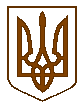 УКРАЇНАБілокриницька   сільська   радаРівненського   району    Рівненської    області(одинадцята чергова сесія сьомого скликання)РІШЕННЯвід  30  вересня  2016 року                                                                               № 295Про затвердження проекту землеустрою та передачу земельних ділянок у приватну власність громадянці  Михальчук Любові Василівні для ведення особистого селянського господарства	Розглянувши проект землеустрою щодо відведення земельних ділянок у приватну власність гр. Михальчук Л.В.  для ведення особистого селянського господарства  та керуючись пунктом 34 частини першої статті 26 Закону України “ Про місцеве самоврядування в Україні ”, статей 20, 118, 121, 125, 126, Земельного кодексу України, за погодження постійної комісії сільської ради з питань агропромислового комплексу, земельних ресурсів та соціального розвитку села, сесія Білокриницької сільської радиВ И Р І Ш И Л А:Затвердити проект землеустрою щодо відведення земельних ділянок (кадастровий номер: діл.1- 5624680700:02:004:0192; діл.2-5624680700:02:008:2148; діл.3- 5624680700:02:006:0276; діл.4- 5624680700:02:006:0277) у приватну власність гр. Михальчук Любові Василівні для ведення особистого селянського господарства  за адресою Рівненська область Рівненський район с. Біла Криниця.Передати  гр. Михальчук Любові Василівні у приватну власність земельні ділянки загальною площею 0,8578га: діл.1 - 0,1555; діл.2 - 0,2296га;    діл.3 - 0,2140га;  діл.4 - 0,2587 га, за рахунок земель запасу сільськогосподарського призначення розташованої у межах села Біла Криниця на території Білокриницької сільської ради Рівненського району Рівненської області для ведення особистого селянського господарства.Гр. Михальчук Любові Василівні право приватної власності на земельні ділянки в порядку, визначеному законодавством. Контроль за виконанням даного рішення покласти на постійну комісію сільської ради з питань агропромислового комплексу, земельних ресурсів та соціального розвитку села.Сільський голова                           	                                             Т.В.Гончарук  Пленарне засідання одинадцятої чергової сесії Білокриницької сільської ради сьомого скликання30 вересня  2016 року
ВІДОМІСТЬдля поіменного голосування з питання:«Про затвердження проекту землеустрою та передачу земельних ділянок у приватну власність громадянці  Михальчук Любові Василівнідля ведення особистого селянського господарства»Голосували:    «за» - 	17	                          «проти» - 	0	                          «утримався» - 	0	                          «не голосував» - 	0	Голова комісії                                                                      ____________________Секретар комісії                                                                   ____________________Член комісії                                                                          ___________________№з/пПрізвище, ім’я, по батьковіЗаПротиУтри-мавсяНе приймав участь в голосу-ванні1.Гончарук Тетяна Володимирівназа2.Галябар Роман Олександровичза3.Власюк Світлана Андріївнавідсутня4.Данилюк Наталія Василівназа5.Семенюк Марія Петрівназа6.Дем'янчук Віталій Григоровичза7.Зданевич Оксана Данилівназа8.Кисіль Тетяна Михайлівнавідсутня9.Панчук Ярослав Петровичза10.Ящук Оксана Костянтинівназа11.Целюк Тетяна Лонгінівнавідсутня12.Плетьонка Андрій Васильовичвідсутній13.Вовчик Юрій Анатолійовичвідсутній14.Дубіч Анатолі Миколайовичза15.Захожа Інна Анатоліївназа16.Морозюк Оксана Дмитрівназа17.Казмірчук Олена Юріївназа18.Денисюк Іван Миколайовичза19.Кравченко Алла Дмитрівназа20.Люльчик Валерій Федоровичза21.Клименко Тарас Володимировичза22.Ляшецька Надія Миколаївнавідсутня23.Ящук Олена АдамівназаВсього:Всього:17